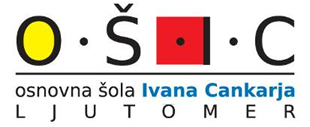 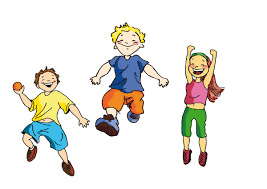 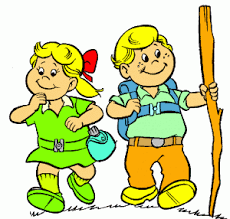 ŠPORTNI DAN NA DALJAVORAZRED: od 2. razreda	        DATUM: 14. 5. 2020 TEMA: POHODNIŠTVO, VAJE ZA RAZVOJ GIBALNIH SPOSOBNOSTI, SKRB ZA ZDRAVJE Dragi učenci in starši!V četrtek, 14. maja bomo izvedli nekoliko drugačen športni dan na daljavo. Glavni namen je, da se v družbi vaših bližnjih ali brez odpravite na pohod in predvsem uživate v gibanju v naravi! Športni dan bomo razdelili na dva dela: POHOD Z GOZDNO OLIMPIJADO IN AKTIVNOSTI DOMA.Prosimo, da se držite splošnih navodil v času epidemije, izpostavimo najpomembnejše: Izogibate se javnih površin, stiku z vsemi, ki niso člani vaše družine. Kot pa velja za vse športne aktivnosti, pa je pomembno predvsem to: pred odhodom v gozd se obvezno zaščitite proti klopom, bodite primerno oblečeni, pijte tekočino, poslušajte svoje telo (ne pretiravajte), primerno pripravite prostor za vadbo (odstranite vse nevarne, ostre predmete… V gozdu še posebej bodite pozorni na podrta drevesa, suhe veje, ki lahko padajo, ovire na tleh… Večino  vaj        lahko   izvedete vsi učenci,  seveda  vam       lahko, če ne zmorete sami,  pomagajo drugi člani družine, lahko pa kakšno vajo tudi izpustite. Izogibajte se plezanja na višini.Verjamemo, da vam bodo aktivnosti športnega dne na daljavo všeč in boste vsi člani družine uživali! Ostanite zdravi in fit!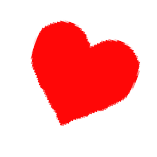                       Vaši učitelji        PS:  za  morebitna  dodatna  vprašanja  se  obrnite  na razrednikePOHOD (30 min)Preden se odpravite na pohod, dobro in zdravo zajtrkujte. Oblecite in obujte se primerno za pohod, imejte več plasti oblačil, da se lahko, ko vam bo toplo, slečete in ko se ohlajate, nazaj oblečete. V nahrbtnik si dajte pijačo, lahko tudi kakšen posladek. S seboj vzemite košaro (ali večjo vrečko) in vrtne  škarje  ali  nož (previdno z nožem!), da  boste  lahko  v  košaro nabirali   predmet   s   škarjami  ter   rezali in  odstranjevali  morebitne  ostre   štrleče veje.Za  cilj  pohoda  si  izberite gozd, ki je čim bolj razgiban, kjer boste našli tudi  kakšen štor, podrto drevo  in  podobno.  Priporočamo  vsaj  pol  ure  pohoda  v  eno  smer.Pomembno je, da spoštujemo naravo, kar pomeni, da vse smeti odnesemo s seboj domov, ne vznemirjamo  živali,  ne  uničujemo  rastlinja,  spoštujemo  tudi  privatno  lastnino.Na  poti   ne  pozabite  opazovati   prebujanja  narave,  ptičjega petja, lepote   domačega  kraja ….Ko najdemo primeren prostor v/ob gozdu, se najprej ogrejemo: 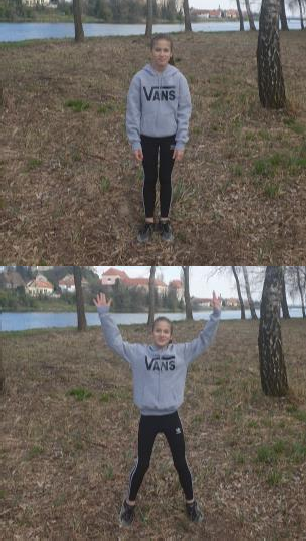 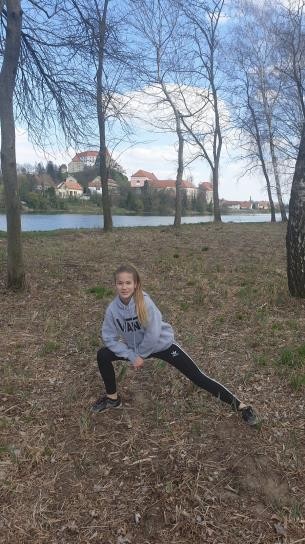 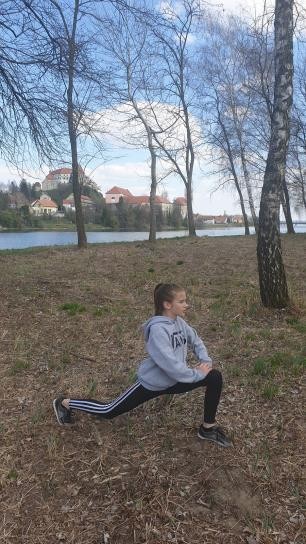 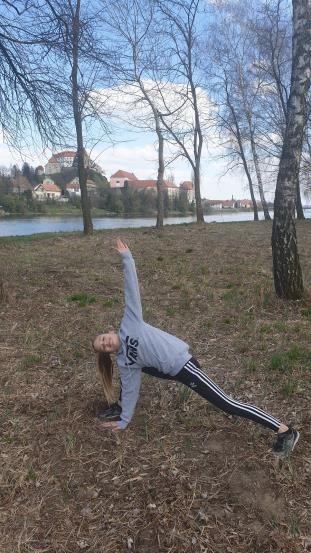 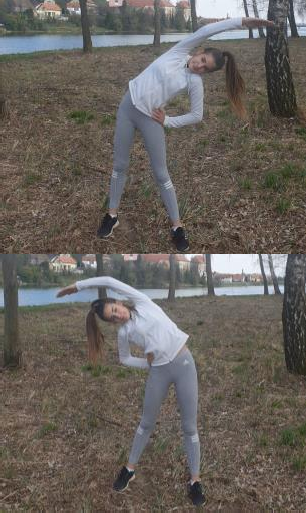 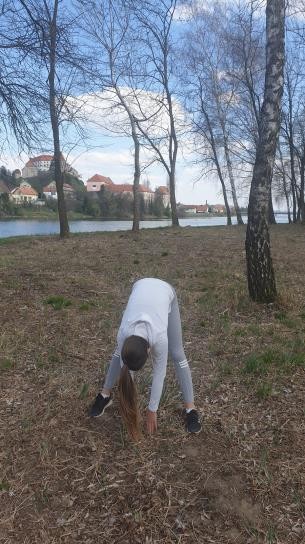 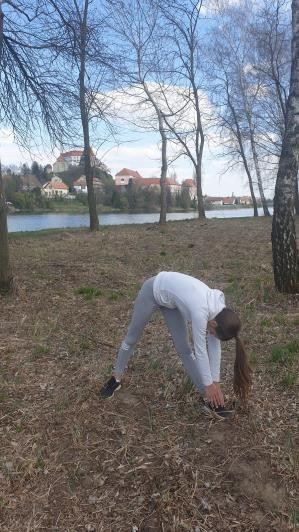 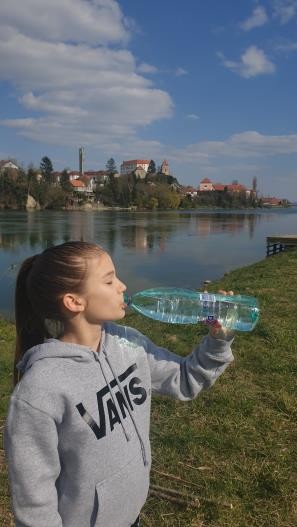 OGREVANJE PRED OLIMPIJADO – vaje, ki so ti neznane, zamenjaj s svojo vajo (15 min)GOZDNA OLIMPIJADA: GOZDNA GIMNASTIKA (15 min)Sledi prva disciplina gozdne olimpijade – GOZDNA GIMNASIKA. Preizkusi se v čim več vajah!Ti je uspelo? Čestitke,  malo  se  spočij,  spij  nekaj   tekočine   in   se   pripravi  za  naslednjo  disciplino!GOZDNA OLIMPIJADA: GOZDNA ATLETIKA (15 min)Sedaj  pa  je  na  vrsti  še GOZDNA ATLETIKA.  Bodi  previden,  da  se  ne  spotakneš.  Pri metih preveri, da pred tabo ni nikogar.PREDEN ODIDEŠ IZ GOZDA IN NA POTI DOMOV…AKTIVNOST DOMA:Izberi eno   aktivnost  (če pa imaš  čas  in voljo,  pa  lahko  več) tvoji starosti  in   spretnosti  primerno:1. USTVARJANJE IZ NARAVNIH MATERIALOV  USTVARJANJE Z NARAVNIM MATERIALOM 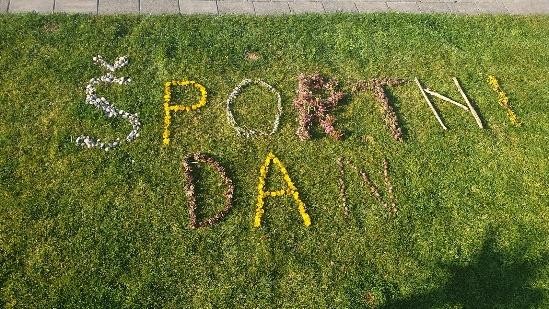 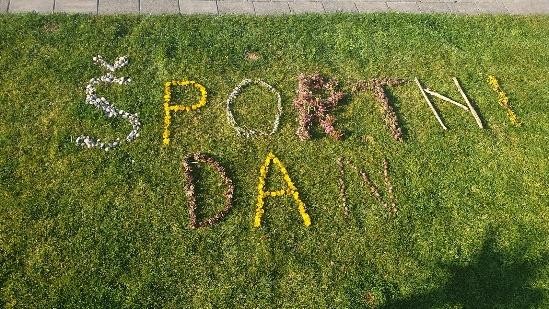 Za konec izpolni še vprašalnik za tvoje triletje. PRVO TRILETJE (1. – 3. razred):Kdo iz družine se je udeležil športnega dne? Katere živali si opazil na pohodu?Kaj ti je bilo najbolj všeč pri »gozdni olimpijadi«? Katere naravne materiale si nabral na poti?Povzeto po OŠ Cirkulane-ZavrčHOJA PO DEBLU:Naprej, nazaj,…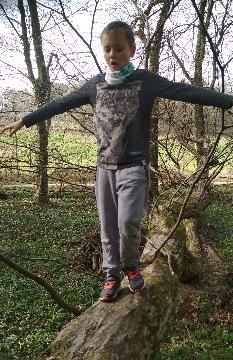 Poizkusi še kakšen obrat, prednoženje, zajemanje..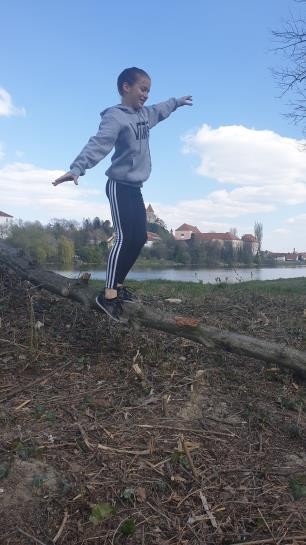 …naredi lastovko…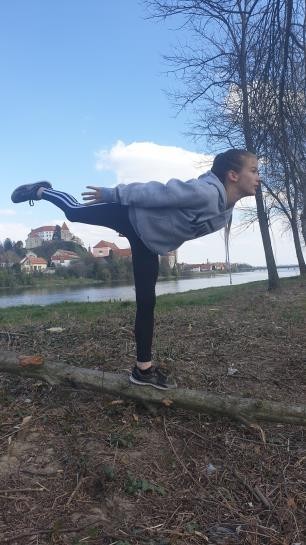 …splazi se pod deblom (5 x)…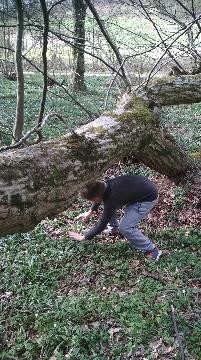 …tek  okoli  drevesa    30   sekund     v     vsako     smer…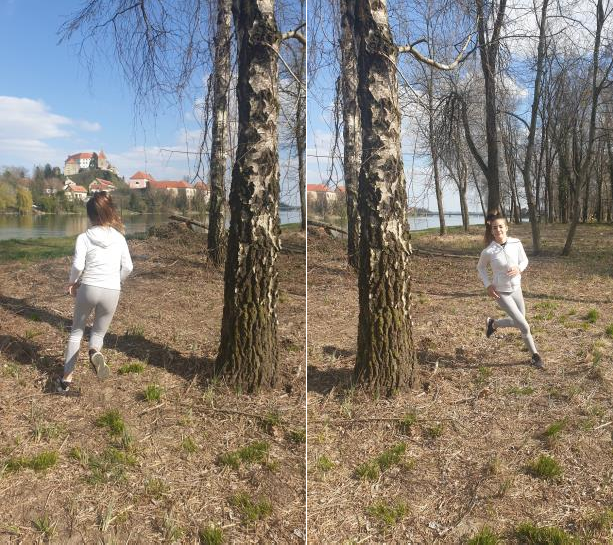 …tek  okoli  drevesa    30   sekund     v     vsako     smer……izziv:  v     1  min  se  dotakni  čim več dreves…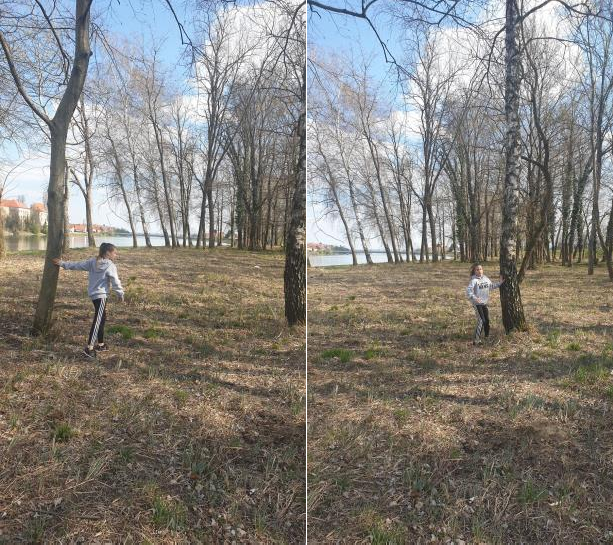 …izziv:  v     1  min  se  dotakni  čim več dreves…     …skoči in dotakni se najvišje veje, ki jo    dosežeš…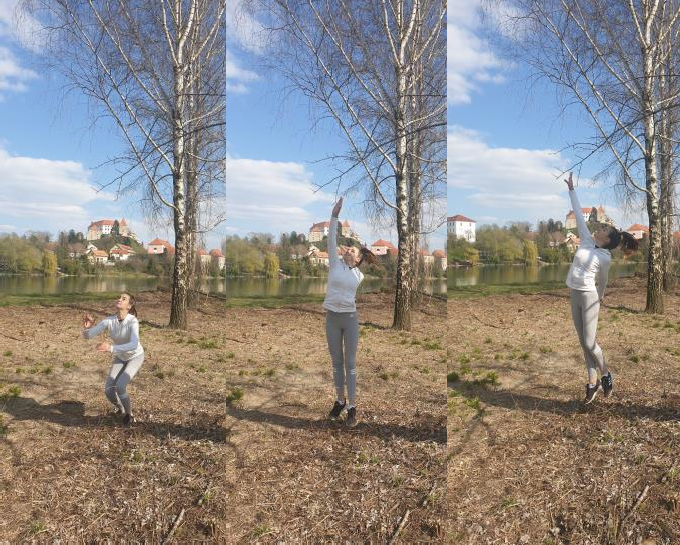      …skoči in dotakni se najvišje veje, ki jo    dosežeš……5 x  iz  štora   ali  debla skoči    v    globino…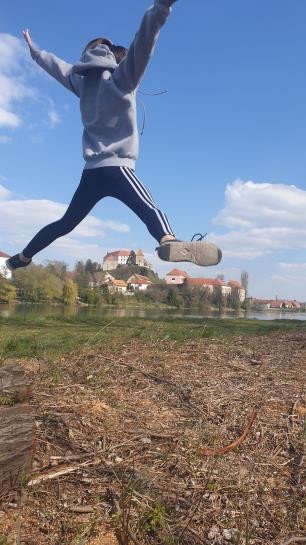 …5 x preskoči deblo…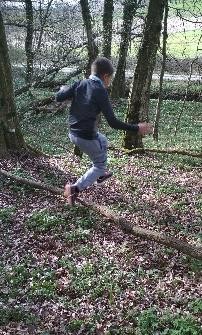 …vrži  storž    čim dlje…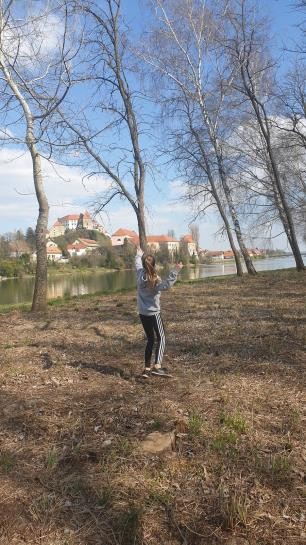 …poišči kamen in ga suni čim dlje…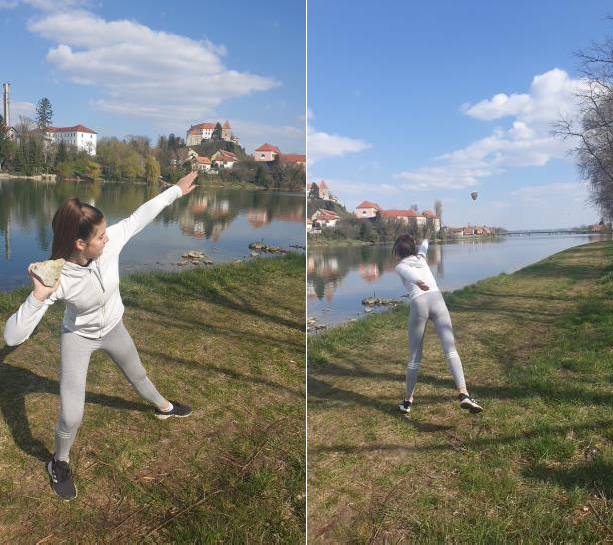 …z objemom drevesa se zahvali gozdu…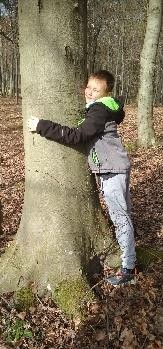 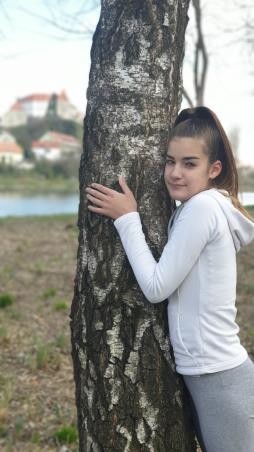 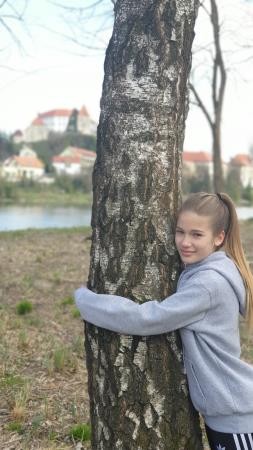 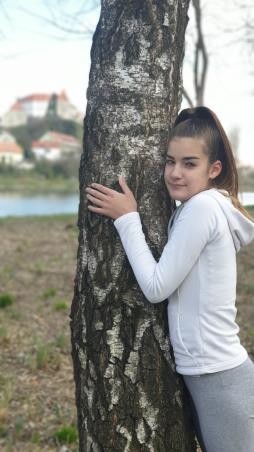 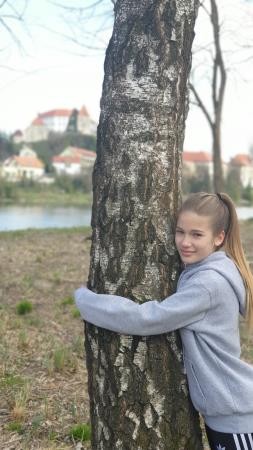 V   gozdu  in    na   poti    domov   nabiraj   v   košaro razne    rastline  in  predmete, iz  katerih     boš kasneje  ustvarjal  doma…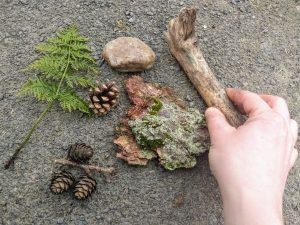 